信使者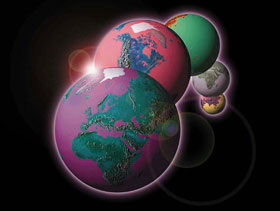 安拉派遣每一位使者的目的只是为了引导世人，这是伊斯兰信仰的基本内容之一。“使者确信主所降示他的经典，信士们也确信那部经典，他们人人都确信安拉和他的众天神，一切经典和众使者。（他们说）：‘我们对于他的任何使者，都不加以歧视。’他们说：‘我们听从了，我们恳求你赦宥；我们的主啊！你是最后的归宿。’”（《古兰经》2：285）安拉通过众使者向世人传达他的讯息，阐释他的意愿。他们是人类与造物主之间的媒介，也就是说，安拉选拔他们，并通过他们向世人传达使命，除此之外，人类不会有任何渠道可以接到安拉的使命。安拉不会给为每一个个体派遣一位天使，也不可能敞开天宇让每一个人直接接受安拉的使命。安拉只通过传送启示的天使，把他的使命降示给众使者，再通过众使者这一媒介，把使命传达给世人。信使者，即确信他们是安拉从人类中选拔出来的品德最优秀的人，正因为他们优秀，才有资格传达安拉的使命和仁爱。追随他们的人必定成功，拒绝他们的人必定失败。他们忠实地传达使命，没有一丝一毫的隐瞒、篡改和曲解。谁拒绝接受使者传达的使命，谁就是在拒绝派遣了使者的安拉，谁抗拒使者，谁就是在抗拒安拉。安拉为每一个民族都派遣过使者，所有使者的使命都是同一的，那就是号召人们崇拜独一的安拉、远离异端。“你问问在你之前所派遣的众使者，我曾否在至仁主之外指定许多神灵供人崇拜。”（《古兰经》43：45）信使者，即明确相信《古兰经》中提到了名字的一切先知和使者，如阿丹、努哈、易卜拉欣、伊斯哈格、伊斯玛仪、达乌德、苏莱曼、穆萨、尔撒、穆罕默德（愿主福安之）。还要总括地相信许多先知曾被派往人类，只是我们无从知晓他们的名字。安拉说：“在你之前，我确已派遣许多使者，他们中有我已告诉你的，有我未告诉你的。任何使者，不应昭示迹象，除非获得安拉的许可。当安拉的命令来临的时候，众生将依真理而被判决；那时，反对真理的人将遭亏折。”（《古兰经》40：78）穆斯林确信，穆罕默德是“封印万圣”的至圣，在他之后不再派遣任何先知和使者。确信这一事实，必须懂得至圣穆罕默德的教诲无论是从原始的语言方面，还是从原始的来源方面都是受保护的，而不再需要派遣其他的使者来更新之。他之前众使者的经典已经失真或失传，无从考证，而先知穆罕默德的使命依然清晰，依然被完整的保护着，直至世界末日。众使者被派遣的目的安拉为什么要派遣使者呢？我们可以分析出以下几点：1.      把人类从人统治人，人压迫人的桎梏中解放出来，还给人自由，引导人崇拜独一的造物主。2.      阐释人类被造化的目的，那就是信仰安拉并服从他的命令，同时告诉世人今世的生活只是一种考验，而这一考验的结果将决定一个人后世的最终归宿：永恒的幸福中（天堂），或永久的灾难中（火狱）。3.      给人类指明通向天堂、免受火狱的刑罚的正道。4.      作为世人的见证，以免审判日拷问之时人们有借口托辞。派遣使者后，人们将不可能无知于自己被造的目的，不可能无知于后世的清算。5.      教导世人信仰未见。未见世界的存在是超乎于我们的感观和物质世界的，如相信安拉的存在、天使的存在和审判日的到来。6.      作为世人的榜样，向世人展示美德、正义，让人们在生活中没有疑虑，没有困惑。人具有模仿人的本性，而安拉的众使者就是人类仿效的最佳楷模。7.      从物欲、罪恶和疏忽的侵蚀中净化人心。8.      向人类传达安拉的教诲，以获得今后两世的幸福。众使者的使命众使者使命的核心内容是：号召人们崇拜独一的安拉，遵从安拉的教导，远离恶魔。这些使者是阿丹、易卜拉欣、伊斯哈格、伊斯玛仪、穆萨、哈伦、达乌德、苏莱曼、尔撒、穆罕默德等，还有许多使者我们不知道他们的名字。他们引导人们认主独一，远离迷误。先知穆萨（摩西）告示：“以色列啊，你要听。耶和华我们神是独一的主。”（《旧约全书·申命记》6：4）1500年后先知尔撒（耶稣）同样重复这句话：“耶稣回答说，第一要紧的，就是说，以色列阿，你要听。主我们神，是独一的主。”（《新约全书·马可福音》12：29）最终，大约600年后先知穆罕默德在麦加的一座山上向人们宣告：“你们所当崇拜的，是唯一的主宰；除他外，绝无应受崇拜的；他是至仁的，是至慈的。”（《古兰经》2：163）《古兰经》对于此事实明确地告白：“在你之前，我所派遣的使者，都奉到我的启示： 除我之外绝无应受崇拜的。所以你们应当崇拜我。”（《古兰经》21：25）使者——肩负使命者安拉从人类中选拔出最优秀的人，将他们擢升为使者以传达他的使命。圣品和使命不是通过努力或奋斗可以获得的，它们纯粹是安拉拣选的结果，是来自于安拉的恩赐，安拉只把它们授予他所意欲的人。他们具有高尚的道德，健全的理智和健康的体魄。他们的一举一动受安拉的保护，因此，在传达安拉的使命时，他们不会犯任何过错。安拉为每一个民族或种族都派遣过先知和使者，这些先知和使者的数目十万有余。一些先知优越于另一些。他们中最著名的是努哈、易卜拉欣、穆萨、尔撒和穆罕默德（愿主福安之）。对于使者的认识，许多人倒向完全相反的两个极端：一些人贬低使者，说他们是魔术师、疯子、骗子等；而另外一些人则过分抬高使者，把他们推向神坛，说他们是神、上帝、上帝的儿子等，比如基督教徒对耶稣基督的认识。事实上，他们是完全不具备“神”的属性和“神”的力量的凡人。他们是安拉忠诚的奴仆。他们像其他人一样也有吃喝拉撒、也会生老病死，也要生儿育女……他们不能使他人接受使命，也无权宽恕他人的罪过，除安拉启示给他们的知识外，他们既没有预见未来的能力，更没有推动宇宙运转的神力。众世界的主宰——至仁至慈的安拉给世人派遣了使者，使他们成为人类最好的引路人、值得人类效仿的楷模，凡效仿使者、依照安拉的意愿而生活的人，定将获得安拉的喜悦。